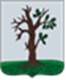 Российская ФедерацияБРЯНСКАЯ ОБЛАСТЬСОВЕТ НАРОДНЫХ ДЕПУТАТОВ СТАРОДУБСКОГО МУНИЦИПАЛЬНОГО ОКРУГАРЕШЕНИЕот    10.11.2022г. №285 г. СтародубОб установке  мемориальной доски военнослужащему Вооруженных Сил Российской Федерации, рядовому Власову Сергею Александровичу,  погибшему в ходе специальной военной операции на УкраинеРуководствуясь Федеральным законом от 06.10.2003 N 131-ФЗ "Об общих принципах организации местного самоуправления в Российской Федерации", Уставом Стародубского муниципального округа Брянской области,  принятого решением Совета народных депутатов Стародубского муниципального  округа Брянской области  №55  от   24.12.2020 г., на основании положения  «О порядке присвоения имен муниципальным предприятиям и учреждениям, наименований и переименования улиц, площадей, других составных частей Стародубского муниципального округа, установки мемориальных досок в Стародубском муниципальном округе», утвержденного решением Совета народных депутатов Стародубского муниципального округа Брянской области  от  29.11.2021г. №173 ( в ред. от 25.07.2022) и протокола заседания комиссии по топонимике, установке мемориальных досок, памятных знаков и памятников в Стародубском муниципальном округе Брянской области №4 от 07.11.2022 г1. Установить мемориальную доску  военнослужащему Вооруженных Сил Российской Федерации, рядовому  Власову Сергею Александровичу,  погибшему в ходе специальной военной операции на Украине», на фасаде здания  муниципального бюджетного общеобразовательного учреждения  Стародубская средняя общеобразовательная школа №2.2. Утвердить текст на мемориальной доске следующего содержания: «Рядовой Власов  Сергей Александрович   22.05.1982- 11.10.2022.  Погиб при исполнении воинского долга  во время  специальной военной операции на Украине».3. Администрации Стародубского муниципального округа :-  организовать  изготовление, установку и торжественное мероприятие по установке мемориальной доски в срок до 1 декабря 2022 года;- оформить мемориальную доску  в муниципальную собственность в соответствии с действующим законодательством и передать в хозяйственное ведение (оперативное управление) МБОУ Стародубская средняя общеобразовательная школа №2.4. Настоящее решение вступает в силу с момента его официального опубликования.ГлаваСтародубского муниципального округа                                          
Брянской области                                                                           Н.Н. Тамилин